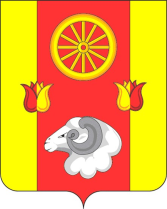 Администрация  Привольненского сельского поселенияРемонтненский район Ростовская область                                                       ПОСТАНОВЛЕНИЕот 28.12.2023 г.                                                    № 147                                                 п. ПривольныйО внесении изменений в постановление Администрации Привольненского сельского поселения  от 18.10.2018 года № 89«Об утверждении муниципальнойпрограммы Привольненского сельского поселения«Управление муниципальными финансами  и создание условий для эффективного управления муниципальными финансами»   На основании решений Собрания депутатов Привольненского сельского поселения от 27.12.2023 № 73 «О бюджете Привольненского сельского поселения Ремонтненского района на 2024 год и на плановый период 2025 и 2026 годов», от 14.12.2023 № 71 «О внесении изменений в решение Собрания депутатов «О бюджете Привольненского сельского поселения Ремонтненского района на 2023 год и на плановый период 2024 и 2025 годов»,    постановлением Администрации Привольненского сельского поселения от 26.02.2018 года  № 22 «Об утверждении Порядка разработки, реализации и оценки эффективности муниципальных программ Привольненского сельского поселения», и в целях корректировки объемов финансирования отдельных программных мероприятий муниципальной программы,   ПОСТАНОВЛЯЮ:            1. Внести изменение в приложение № 1 к постановлению Администрации Привольненского сельского поселении от 18.10.2018 г. № 89 «Об утверждении муниципальной программы  Привольненского сельского поселения «Управление муниципальными финансами и создание условий для эффективного управления муниципальными финансами»  изложив его в редакции, согласно приложению, к настоящему постановлению.            2. Признать утратившим силу постановление Администрации Привольненского сельского поселения от 23.06.2023 № 83 «О внесении изменений в постановление Администрации Привольненского сельского поселения  от 18.10.2018 года № 89 «Об утверждении муниципальной  программы Привольненского сельского поселения «Управление муниципальными финансами и создание условий для эффективного управления муниципальными финансами».3. Контроль за выполнением постановления оставляю за собой.                 Глава  Администрации Привольненского                  сельского поселения                                                                          В.Н.МироненкоПостановление вноситсектор экономики и финансовИЗМЕНЕНИЯ,вносимые в приложение № 1 к постановлению Администрации Привольненского сельского поселении от 18.10.2018г. № 89 «Об утверждении муниципальной программы  Привольненского сельского поселения «Управление муниципальными финансами и создание условий для эффективного управления муниципальными финансами»Паспорт муниципальной программы Привольненского сельского поселения «Управление муниципальными финансами и создание условий для эффективного управления муниципальными финансами» изложить в следующей редакции:Паспорт
муниципальной программы Привольненского сельского поселения
«Управление муниципальными финансами и создание условий 
для эффективного управления муниципальными финансами»Паспортподпрограммы «Долгосрочное финансовое планирование»Паспортподпрограммы «Нормативно-методическое, информационное
обеспечение и организация бюджетного процесса»Паспортподпрограммы «Управление муниципальным  долгом Привольненского сельского поселения»Паспортподпрограммы «Поддержание 
устойчивого исполнения местного бюджета»2. Приложение № 3 муниципальной программы Привольненского сельского поселения «Управление
муниципальными финансами и создание условий для эффективного управления муниципальными финансами» изложить в следующей редакции:                                                                                                                                                                        Приложение № 3                                                                                                                                                                           к муниципальной программеПривольненского сельского поселения «Управление                                                                                                                                                                     муниципальными финансами и создание условий                                                                                                                                                                        для эффективного управления                                                                                                                                                                         муниципальными финансами»РАСХОДЫместного бюджета на реализацию муниципальной программы Привольненского сельского поселения «Управление
муниципальными финансами и создание условий для эффективного управления муниципальными финансами»Примечание.Список используемых сокращений:ГРБС – главный распорядитель бюджетных средств;РзПр– раздел, подраздел;ЦСР – целевая статья расходов;ВР – вид расходов.3. Приложение № 4 муниципальной программы Привольненского сельского поселения «Управление
муниципальными финансами и создание условий для эффективного управления муниципальными финансами» изложить в следующей редакции:                                                                                                                                                                          Приложение № 4                                                                                                                                                                           к муниципальной программеПривольненского сельского поселения «Управление                                                                                                                                                                     муниципальными финансами и создание условий                                                                                                                                                                        для эффективного управления                                                                                                                                                                         муниципальными финансами»	РАСХОДЫна реализацию муниципальной программы Привольненского сельского поселения «Управление
муниципальными финансами и создание условий для эффективного управления муниципальными финансами»Приложение к постановлению АдминистрацииПривольненского сельского поселенияот 28.12.2023 № 147Наименование муниципальной программы–муниципальная программа Привольненского сельского поселения «Управление муниципальными финансами и создание условий для эффективного управления муниципальными финансами» (далее – муниципальная программа)Ответственный исполнитель муниципальной программы–Администрация Привольненского сельского поселения Ремонтненского района Ростовской областиСоисполнители муниципальной программы–отсутствуютУчастники муниципальной программы–отсутствуютПодпрограммы муниципальной программы–1.«Долгосрочное финансовое планирование».2. «Нормативно-методическое, информационное обеспечение и организация бюджетного процесса».3. «Управление муниципальным  долгом Привольненского сельского поселения».4. «Поддержание устойчивого исполнения местного бюджета»Программно-целевые инструменты муниципальной программы–отсутствуютЦели муниципальной программы–1. Обеспечение долгосрочной сбалансированности и устойчивости местного бюджета.2. Создание условий для эффективного управления муниципальными финансамиЗадачи муниципальной программы–1. Создание условий для проведения эффективной бюджетной политики.2. Совершенствование нормативного правового регулирования, методологического и информационного обеспечения бюджетного процесса.3. Совершенствование системы распределения 
и перераспределения финансовых ресурсов.4.Повышение качества организации бюджетного процесса на муниципальном уровне.Целевые индикаторы и показатели муниципальной программы–1.Наличие бюджетного прогноза Привольненского сельского поселения на долгосрочный период, да/нет.2. Темп роста налоговых и неналоговых доходов  бюджета Привольненского сельского поселения Ремонтненского района к уровню предыдущего года (в сопоставимых  условиях), процентов.3. Доля просроченной кредиторской задолженности в расходах местного бюджета, процентов.4. Отношение объема муниципального долга Привольненского сельского поселения по состоянию на 1 января года, следующего за отчетным, к общему годовому объему доходов (без учета безвозмездных поступлений) местного бюджета, процентов.Этапы и сроки реализации муниципальной программы–срок реализации: 2019 - 2030 годыЭтапы реализации программы не выделяются.Ресурсное обеспечение муниципальной программы–Ожидаемые результаты реализации муниципальной программы–1. Создание стабильных финансовых условий для повышения уровня и качества жизни населения Привольненского сельского поселения.2. Сбалансированность бюджета Привольненского сельского поселения Ремонтненского района и отсутствие просроченной кредиторской задолженности.Наименование подпрограммы–подпрограмма 1 «Долгосрочное финансовое планирование»подпрограмма 1 «Долгосрочное финансовое планирование»подпрограмма 1 «Долгосрочное финансовое планирование»Ответственный исполнитель подпрограммы–Администрация Привольненского сельского поселенияАдминистрация Привольненского сельского поселенияАдминистрация Привольненского сельского поселенияУчастники подпрограммы–отсутствуютотсутствуютотсутствуютПрограммно-целевые инструменты подпрограммы–отсутствуютотсутствуютотсутствуютЦели подпрограммы–создание условий для обеспечение долгосрочной сбалансированности и устойчивости местного бюджетасоздание условий для обеспечение долгосрочной сбалансированности и устойчивости местного бюджетасоздание условий для обеспечение долгосрочной сбалансированности и устойчивости местного бюджетаЗадачи подпрограммы–1. Проведение эффективной налоговой политики и политики в области доходов.2. Формирование расходных обязательств с учетом их оптимизации и повышения эффективности1. Проведение эффективной налоговой политики и политики в области доходов.2. Формирование расходных обязательств с учетом их оптимизации и повышения эффективности1. Проведение эффективной налоговой политики и политики в области доходов.2. Формирование расходных обязательств с учетом их оптимизации и повышения эффективностиЦелевые индикаторы и показатели подпрограммы–1. Объем налоговых доходов бюджета Привольненского сельского поселения Ремонтненского района, тыс. рублей.2. Доля расходов бюджета Привольненского сельского поселения Ремонтненского района, формируемых в рамках муниципальных программ Привольненского сельского поселения, в общем объеме расходов местного бюджета, процентов.1. Объем налоговых доходов бюджета Привольненского сельского поселения Ремонтненского района, тыс. рублей.2. Доля расходов бюджета Привольненского сельского поселения Ремонтненского района, формируемых в рамках муниципальных программ Привольненского сельского поселения, в общем объеме расходов местного бюджета, процентов.1. Объем налоговых доходов бюджета Привольненского сельского поселения Ремонтненского района, тыс. рублей.2. Доля расходов бюджета Привольненского сельского поселения Ремонтненского района, формируемых в рамках муниципальных программ Привольненского сельского поселения, в общем объеме расходов местного бюджета, процентов.Этапы и сроки реализации подпрограммы–срок реализации: 2019 - 2030 годыЭтапы реализации программы не выделяются.срок реализации: 2019 - 2030 годыЭтапы реализации программы не выделяются.срок реализации: 2019 - 2030 годыЭтапы реализации программы не выделяются.Ресурсное обеспечение подпрограммы–объем бюджетных ассигнований на реализацию подпрограммы из средств бюджета Привольненского сельского поселения Ремонтненского района составляет 0,0 тыс. рублей;объем бюджетных ассигнований на реализацию подпрограммы по годам составляет 0,0 (тыс. рублей):объем бюджетных ассигнований на реализацию подпрограммы из средств бюджета Привольненского сельского поселения Ремонтненского района составляет 0,0 тыс. рублей;объем бюджетных ассигнований на реализацию подпрограммы по годам составляет 0,0 (тыс. рублей):объем бюджетных ассигнований на реализацию подпрограммы из средств бюджета Привольненского сельского поселения Ремонтненского района составляет 0,0 тыс. рублей;объем бюджетных ассигнований на реализацию подпрограммы по годам составляет 0,0 (тыс. рублей):Ресурсное обеспечение подпрограммы–годвсегоместный      областнойРесурсное обеспечение подпрограммы–20190,0бюджет        бюджет0,0                    0,0Ресурсное обеспечение подпрограммы–20200,00,0                    0,0Ресурсное обеспечение подпрограммы–20210,00,0                    0,0Ресурсное обеспечение подпрограммы–20220,00,0                    0,0Ресурсное обеспечение подпрограммы–20230,00,0                    0,0Ресурсное обеспечение подпрограммы–20240,00,0                    0,0Ресурсное обеспечение подпрограммы–20250,00,0                    0,0Ресурсное обеспечение подпрограммы–20260,00,0                    0,0Ресурсное обеспечение подпрограммы–20270,00,0                    0,0Ресурсное обеспечение подпрограммы–20280,00,0                    0,0Ресурсное обеспечение подпрограммы–20290,00,0                    0,0Ресурсное обеспечение подпрограммы–20300,00,0                    0,0Ожидаемые результаты реализации подпрограммы–1. Формирование бюджета Привольненского сельского поселения Ремонтненского района в рамках 
и с учетом долгосрочного прогноза параметров бюджетной системы Привольненского сельского поселения, что обеспечит стабильность, предсказуемость бюджетной политики, исполнение расходных обязательств.2. Повышение обоснованности, эффективности и прозрачности бюджетных расходов1. Формирование бюджета Привольненского сельского поселения Ремонтненского района в рамках 
и с учетом долгосрочного прогноза параметров бюджетной системы Привольненского сельского поселения, что обеспечит стабильность, предсказуемость бюджетной политики, исполнение расходных обязательств.2. Повышение обоснованности, эффективности и прозрачности бюджетных расходов1. Формирование бюджета Привольненского сельского поселения Ремонтненского района в рамках 
и с учетом долгосрочного прогноза параметров бюджетной системы Привольненского сельского поселения, что обеспечит стабильность, предсказуемость бюджетной политики, исполнение расходных обязательств.2. Повышение обоснованности, эффективности и прозрачности бюджетных расходовНаименование подпрограммы–подпрограмма 2 «Нормативно-методическое, информационное  обеспечение и организация бюджетного процесса»подпрограмма 2 «Нормативно-методическое, информационное  обеспечение и организация бюджетного процесса»подпрограмма 2 «Нормативно-методическое, информационное  обеспечение и организация бюджетного процесса»Ответственный исполнитель подпрограммы–Администрация Привольненского сельского поселенияАдминистрация Привольненского сельского поселенияАдминистрация Привольненского сельского поселенияУчастники подпрограммы–отсутствуютотсутствуютотсутствуютПрограммно-целевые инструменты подпрограммы–отсутствуютотсутствуютотсутствуютЦели подпрограммы–Нормативное правовое регулирование и методологическое обеспечение бюджетного процесса, своевременная и качественная подготовки проекта решения Собрания депутатов о бюджете Привольненского сельского поселения Ремонтненского района, организации исполнения бюджета Привольненского сельского поселения Ремонтненского района, формирования бюджетной отчетностиНормативное правовое регулирование и методологическое обеспечение бюджетного процесса, своевременная и качественная подготовки проекта решения Собрания депутатов о бюджете Привольненского сельского поселения Ремонтненского района, организации исполнения бюджета Привольненского сельского поселения Ремонтненского района, формирования бюджетной отчетностиНормативное правовое регулирование и методологическое обеспечение бюджетного процесса, своевременная и качественная подготовки проекта решения Собрания депутатов о бюджете Привольненского сельского поселения Ремонтненского района, организации исполнения бюджета Привольненского сельского поселения Ремонтненского района, формирования бюджетной отчетностиЗадачи подпрограммы–1. Совершенствование нормативно-правового регулирования в сфере бюджетного процесса.2. Совершенствование составления и организации исполнения местного бюджета.3. Осуществление полномочий по внутреннему муниципальному финансовому контролю в сфере бюджетных правоотношений и по контролю в отношении закупок для обеспечения муниципальных нужд Привольненского сельского поселения.4. Достижение и поддержание эффективной автоматизации процессов планирования и исполнения бюджета Привольненского сельского поселения Ремонтненского района за счет использования современных информационных технологий, единого информационного пространства и унифицированного программного обеспечения участниками бюджетного процесса, муниципальными учреждениями Привольненского сельского поселения.1. Совершенствование нормативно-правового регулирования в сфере бюджетного процесса.2. Совершенствование составления и организации исполнения местного бюджета.3. Осуществление полномочий по внутреннему муниципальному финансовому контролю в сфере бюджетных правоотношений и по контролю в отношении закупок для обеспечения муниципальных нужд Привольненского сельского поселения.4. Достижение и поддержание эффективной автоматизации процессов планирования и исполнения бюджета Привольненского сельского поселения Ремонтненского района за счет использования современных информационных технологий, единого информационного пространства и унифицированного программного обеспечения участниками бюджетного процесса, муниципальными учреждениями Привольненского сельского поселения.1. Совершенствование нормативно-правового регулирования в сфере бюджетного процесса.2. Совершенствование составления и организации исполнения местного бюджета.3. Осуществление полномочий по внутреннему муниципальному финансовому контролю в сфере бюджетных правоотношений и по контролю в отношении закупок для обеспечения муниципальных нужд Привольненского сельского поселения.4. Достижение и поддержание эффективной автоматизации процессов планирования и исполнения бюджета Привольненского сельского поселения Ремонтненского района за счет использования современных информационных технологий, единого информационного пространства и унифицированного программного обеспечения участниками бюджетного процесса, муниципальными учреждениями Привольненского сельского поселения.Целевые индикаторы и показатели подпрограммы–1. Исполнение расходных обязательств бюджета Привольненского сельского поселения Ремонтненского района, процентов.2. Соотношение количества проверок, по результатам которых приняты меры, и количества проверок, 
по результатам которых выявлены нарушения бюджетного законодательства Российской Федерации 
и законодательства Российской Федерации о контрактной системе в сфере закупок, процентов.3. Доля учреждений, осуществляющих процессы планирования и исполнения своих бюджетов в единой информационной системе управления общественными финансами Ростовской области.1. Исполнение расходных обязательств бюджета Привольненского сельского поселения Ремонтненского района, процентов.2. Соотношение количества проверок, по результатам которых приняты меры, и количества проверок, 
по результатам которых выявлены нарушения бюджетного законодательства Российской Федерации 
и законодательства Российской Федерации о контрактной системе в сфере закупок, процентов.3. Доля учреждений, осуществляющих процессы планирования и исполнения своих бюджетов в единой информационной системе управления общественными финансами Ростовской области.1. Исполнение расходных обязательств бюджета Привольненского сельского поселения Ремонтненского района, процентов.2. Соотношение количества проверок, по результатам которых приняты меры, и количества проверок, 
по результатам которых выявлены нарушения бюджетного законодательства Российской Федерации 
и законодательства Российской Федерации о контрактной системе в сфере закупок, процентов.3. Доля учреждений, осуществляющих процессы планирования и исполнения своих бюджетов в единой информационной системе управления общественными финансами Ростовской области.Этапы и сроки реализации подпрограммы–срок реализации: 2019 - 2030 годыЭтапы реализации программы не выделяются.срок реализации: 2019 - 2030 годыЭтапы реализации программы не выделяются.срок реализации: 2019 - 2030 годыЭтапы реализации программы не выделяются.Ресурсное обеспечение подпрограммы–объем бюджетных ассигнований на реализацию подпрограммы из средств бюджета Привольненского сельского поселения Ремонтненского района составляет 69537,4 тыс. рублей;объем бюджетных ассигнований на реализацию подпрограммы по годам составляет (тыс. рублей):объем бюджетных ассигнований на реализацию подпрограммы из средств бюджета Привольненского сельского поселения Ремонтненского района составляет 69537,4 тыс. рублей;объем бюджетных ассигнований на реализацию подпрограммы по годам составляет (тыс. рублей):объем бюджетных ассигнований на реализацию подпрограммы из средств бюджета Привольненского сельского поселения Ремонтненского района составляет 69537,4 тыс. рублей;объем бюджетных ассигнований на реализацию подпрограммы по годам составляет (тыс. рублей):Ресурсное обеспечение подпрограммы–годвсегоМестный	Областной  бюджет                    бюджетРесурсное обеспечение подпрограммы–2019            6020,0          6020,0                 0,0Ресурсное обеспечение подпрограммы–2020            5691,0          5691,0                 0,0Ресурсное обеспечение подпрограммы–2021                 6533,1          6533,1                 0,0Ресурсное обеспечение подпрограммы–2022                 7361,5          7361,5                 0,0Ресурсное обеспечение подпрограммы–2023                 8151,9          8151,9                 0,0Ресурсное обеспечение подпрограммы–2024                 8630,2          8630,2                 0,0Ресурсное обеспечение подпрограммы–2025                 7313,4          7313,4                 0,0Ресурсное обеспечение подпрограммы–2026                 6292,3          6292,3                 0,0Ресурсное обеспечение подпрограммы–2027                 3386,0          3386,0                 0,0Ресурсное обеспечение подпрограммы–2028                 3386,0          3386,0                 0,0Ресурсное обеспечение подпрограммы–2029                 3386,0          3386,0                 0,0Ресурсное обеспечение подпрограммы–2030                 3386,0          3386,0                 0,0Ожидаемые результаты реализации подпрограммы1. Разработка и внесение в Собрание депутатов Привольненского сельского поселения в установленные сроки и соответствующих требованиям бюджетного законодательства проектов решений о бюджете Привольненского сельского поселения Ремонтненского района и об отчете об исполнении бюджета Привольненского сельского поселения Ремонтненского района.2. Качественная организация исполнения бюджета Привольненского сельского поселения Ремонтненского района.3. Пресечение нарушений в финансово-бюджетной сфере, законодательства Российской Федерации о контрактной системе в сфере закупок и принятие мер по недопущению их в дальнейшем.1. Разработка и внесение в Собрание депутатов Привольненского сельского поселения в установленные сроки и соответствующих требованиям бюджетного законодательства проектов решений о бюджете Привольненского сельского поселения Ремонтненского района и об отчете об исполнении бюджета Привольненского сельского поселения Ремонтненского района.2. Качественная организация исполнения бюджета Привольненского сельского поселения Ремонтненского района.3. Пресечение нарушений в финансово-бюджетной сфере, законодательства Российской Федерации о контрактной системе в сфере закупок и принятие мер по недопущению их в дальнейшем.1. Разработка и внесение в Собрание депутатов Привольненского сельского поселения в установленные сроки и соответствующих требованиям бюджетного законодательства проектов решений о бюджете Привольненского сельского поселения Ремонтненского района и об отчете об исполнении бюджета Привольненского сельского поселения Ремонтненского района.2. Качественная организация исполнения бюджета Привольненского сельского поселения Ремонтненского района.3. Пресечение нарушений в финансово-бюджетной сфере, законодательства Российской Федерации о контрактной системе в сфере закупок и принятие мер по недопущению их в дальнейшем.Наименование подпрограммы–подпрограмма 3 «Управление муниципальным  долгом Привольненского сельского поселения»подпрограмма 3 «Управление муниципальным  долгом Привольненского сельского поселения»подпрограмма 3 «Управление муниципальным  долгом Привольненского сельского поселения»Ответственный исполнитель подпрограммы–Администрация Привольненского сельского поселенияАдминистрация Привольненского сельского поселенияАдминистрация Привольненского сельского поселенияУчастники подпрограммы–отсутствуютотсутствуютотсутствуютПрограммно-целевые инструменты подпрограммы–отсутствуютотсутствуютотсутствуютЦели подпрограммы–Эффективное управление муниципальным долгом Привольненского сельского поселенияЭффективное управление муниципальным долгом Привольненского сельского поселенияЭффективное управление муниципальным долгом Привольненского сельского поселенияЗадачи подпрограммы–1. Достижение экономически обоснованного объема муниципального долга Привольненского сельского поселения.2. Минимизация стоимости заимствований.1. Достижение экономически обоснованного объема муниципального долга Привольненского сельского поселения.2. Минимизация стоимости заимствований.1. Достижение экономически обоснованного объема муниципального долга Привольненского сельского поселения.2. Минимизация стоимости заимствований.Целевые индикаторы и показатели подпрограммы–1.Отношение объема муниципального долга Привольненского сельского поселения к общему годовому объему доходов бюджета Привольненского сельского поселения Ремонтненского района без учета безвозмездных поступлений, процентов; 2.Доля расходов на обслуживание муниципального долга Привольненского сельского поселения
в объеме расходов бюджета Привольненского сельского поселения Ремонтненского района, 
за исключением объема расходов, которые осуществляются за счет субвенций и межбюджетный трансфертов, предоставляемых из бюджетов бюджетной системы Российской Федерации, процентов.1.Отношение объема муниципального долга Привольненского сельского поселения к общему годовому объему доходов бюджета Привольненского сельского поселения Ремонтненского района без учета безвозмездных поступлений, процентов; 2.Доля расходов на обслуживание муниципального долга Привольненского сельского поселения
в объеме расходов бюджета Привольненского сельского поселения Ремонтненского района, 
за исключением объема расходов, которые осуществляются за счет субвенций и межбюджетный трансфертов, предоставляемых из бюджетов бюджетной системы Российской Федерации, процентов.1.Отношение объема муниципального долга Привольненского сельского поселения к общему годовому объему доходов бюджета Привольненского сельского поселения Ремонтненского района без учета безвозмездных поступлений, процентов; 2.Доля расходов на обслуживание муниципального долга Привольненского сельского поселения
в объеме расходов бюджета Привольненского сельского поселения Ремонтненского района, 
за исключением объема расходов, которые осуществляются за счет субвенций и межбюджетный трансфертов, предоставляемых из бюджетов бюджетной системы Российской Федерации, процентов.Этапы и сроки реализации подпрограммы–срок реализации: 2019 - 2030 годыЭтапы реализации программы не выделяются.срок реализации: 2019 - 2030 годыЭтапы реализации программы не выделяются.срок реализации: 2019 - 2030 годыЭтапы реализации программы не выделяются.Ресурсное обеспечение подпрограммы–объем бюджетных ассигнований на реализацию подпрограммы из средств бюджета Привольненского сельского поселения Ремонтненского района составляет 0,0 тыс. рублей; объем бюджетных ассигнований на реализацию подпрограммы по годам составляет 0,0 тыс. рублей:объем бюджетных ассигнований на реализацию подпрограммы из средств бюджета Привольненского сельского поселения Ремонтненского района составляет 0,0 тыс. рублей; объем бюджетных ассигнований на реализацию подпрограммы по годам составляет 0,0 тыс. рублей:объем бюджетных ассигнований на реализацию подпрограммы из средств бюджета Привольненского сельского поселения Ремонтненского района составляет 0,0 тыс. рублей; объем бюджетных ассигнований на реализацию подпрограммы по годам составляет 0,0 тыс. рублей:Ресурсное обеспечение подпрограммы–годвсегоместный бюджетРесурсное обеспечение подпрограммы–20190,00,0Ресурсное обеспечение подпрограммы–20200,00,0Ресурсное обеспечение подпрограммы–20210,00,0Ресурсное обеспечение подпрограммы–20220,00,0Ресурсное обеспечение подпрограммы–20230,00,0Ресурсное обеспечение подпрограммы–20240,00,0Ресурсное обеспечение подпрограммы–20250,00,0Ресурсное обеспечение подпрограммы–20260,00,0Ресурсное обеспечение подпрограммы–20270,00,0Ресурсное обеспечение подпрограммы–20280,00,0Ресурсное обеспечение подпрограммы–20290,00,0Ожидаемые результаты реализации подпрограммы–1. Сохранение объема муниципального долга Привольненского сельского поселения и планирование расходов на его обслуживание в пределах нормативов, установленных Бюджетным кодексом Российской Федерации.2. Отсутствие просроченной задолженности по долговым обязательствам и расходам на обслуживание муниципального долга Привольненского сельского поселения.1. Сохранение объема муниципального долга Привольненского сельского поселения и планирование расходов на его обслуживание в пределах нормативов, установленных Бюджетным кодексом Российской Федерации.2. Отсутствие просроченной задолженности по долговым обязательствам и расходам на обслуживание муниципального долга Привольненского сельского поселения.1. Сохранение объема муниципального долга Привольненского сельского поселения и планирование расходов на его обслуживание в пределах нормативов, установленных Бюджетным кодексом Российской Федерации.2. Отсутствие просроченной задолженности по долговым обязательствам и расходам на обслуживание муниципального долга Привольненского сельского поселения.Наименование подпрограммы–подпрограмма 4 «Поддержание устойчивого исполнения местного бюджета»подпрограмма 4 «Поддержание устойчивого исполнения местного бюджета»подпрограмма 4 «Поддержание устойчивого исполнения местного бюджета»Ответственный исполнитель подпрограммы–Администрация Привольненского сельского поселенияАдминистрация Привольненского сельского поселенияАдминистрация Привольненского сельского поселенияУчастники подпрограммы–отсутствуютотсутствуютотсутствуютПрограммно-целевые инструменты подпрограммы–отсутствуютотсутствуютотсутствуютЦели подпрограммы–обеспечение поддержания устойчивого исполнения бюджета Привольненского сельского поселения Ремонтненского районаобеспечение поддержания устойчивого исполнения бюджета Привольненского сельского поселения Ремонтненского районаобеспечение поддержания устойчивого исполнения бюджета Привольненского сельского поселения Ремонтненского районаЗадачи подпрограммы–Повышение бюджетной обеспеченности Привольненского сельского поселения.Повышение бюджетной обеспеченности Привольненского сельского поселения.Повышение бюджетной обеспеченности Привольненского сельского поселения.Целевые индикаторы и показатели подпрограммы–1. Выравнивание бюджетной обеспеченности в соответствии с требованиями бюджетного законодательства на человека, рублей.2. Доля просроченной кредиторской задолженности к расходам бюджета Привольненского сельского поселения Ремонтненского района.1. Выравнивание бюджетной обеспеченности в соответствии с требованиями бюджетного законодательства на человека, рублей.2. Доля просроченной кредиторской задолженности к расходам бюджета Привольненского сельского поселения Ремонтненского района.1. Выравнивание бюджетной обеспеченности в соответствии с требованиями бюджетного законодательства на человека, рублей.2. Доля просроченной кредиторской задолженности к расходам бюджета Привольненского сельского поселения Ремонтненского района.Этапы и сроки реализации подпрограммы–срок реализации: 2019 - 2030 годыЭтапы реализации программы не выделяются.срок реализации: 2019 - 2030 годыЭтапы реализации программы не выделяются.срок реализации: 2019 - 2030 годыЭтапы реализации программы не выделяются.Ресурсное обеспечение подпрограммы–объем бюджетных ассигнований на реализацию подпрограммы из средств бюджета Привольненского сельского поселения Ремонтненского района составляет 0,0 тыс. рублей;объем бюджетных ассигнований на реализацию подпрограммы по годам составляет (тыс. рублей):объем бюджетных ассигнований на реализацию подпрограммы из средств бюджета Привольненского сельского поселения Ремонтненского района составляет 0,0 тыс. рублей;объем бюджетных ассигнований на реализацию подпрограммы по годам составляет (тыс. рублей):объем бюджетных ассигнований на реализацию подпрограммы из средств бюджета Привольненского сельского поселения Ремонтненского района составляет 0,0 тыс. рублей;объем бюджетных ассигнований на реализацию подпрограммы по годам составляет (тыс. рублей):Ресурсное обеспечение подпрограммы–годвсегоместный бюджетРесурсное обеспечение подпрограммы–20190,00,0Ресурсное обеспечение подпрограммы–20200,00,0Ресурсное обеспечение подпрограммы–20210,00,0Ресурсное обеспечение подпрограммы–20220,00,0Ресурсное обеспечение подпрограммы–20230,00,0Ресурсное обеспечение подпрограммы–20240,00,0Ресурсное обеспечение подпрограммы–20250,00,0Ресурсное обеспечение подпрограммы–20260,00,0Ресурсное обеспечение подпрограммы–20270,00,0Ресурсное обеспечение подпрограммы–20280,00,0Ресурсное обеспечение подпрограммы–20290,00,0Ресурсное обеспечение подпрограммы–20300,00,0Ожидаемые результаты реализации подпрограммы– Создание условий для устойчивого исполнения бюджета Привольненского сельского поселения Ремонтненского района. Создание условий для устойчивого исполнения бюджета Привольненского сельского поселения Ремонтненского района. Создание условий для устойчивого исполнения бюджета Привольненского сельского поселения Ремонтненского района.Номер и наименование подпрограммы, основного мероприятияподпрограммыОтветственный исполнитель, соисполнители, участникиКод бюджетной классификации расходовКод бюджетной классификации расходовКод бюджетной классификации расходовКод бюджетной классификации расходовОбъем расходов, всего (тыс. рублей)В том числе по годам реализации муниципальной программыВ том числе по годам реализации муниципальной программыВ том числе по годам реализации муниципальной программыВ том числе по годам реализации муниципальной программыВ том числе по годам реализации муниципальной программыВ том числе по годам реализации муниципальной программыВ том числе по годам реализации муниципальной программыВ том числе по годам реализации муниципальной программыВ том числе по годам реализации муниципальной программыВ том числе по годам реализации муниципальной программыВ том числе по годам реализации муниципальной программыВ том числе по годам реализации муниципальной программыНомер и наименование подпрограммы, основного мероприятияподпрограммыОтветственный исполнитель, соисполнители, участникиГРБСРзПрЦСРВРОбъем расходов, всего (тыс. рублей)20192020202120222023202420252026202720282029203012345678910111213141516171819Муниципальная программа «Управление муниципальными финансами и создание условий для эффективного управления муниципальными финансами»всегов том числе: ––––69537,46020,05691,06533,17361,58151,98630,27313,46292,33386,03386,03386,03386,0Муниципальная программа «Управление муниципальными финансами и создание условий для эффективного управления муниципальными финансами»Администрация Привольненского сельского поселенияобласти951–––69537,46020,05691,06533,17361,58151,98630,27313,46292,33386,03386,03386,03386,0Подпрограмма 1 «Долгосрочное финансовое планирование»Администрация Привольненского сельского поселенияобласти951––––––––––––––––Основное мероприятие 1.1.Реализация мероприятий по росту доходного потенциала  Привольненского сельского поселенияАдминистрация Привольненского сельского поселенияобласти 951––––––––––––––––Основное мероприятие 1.2.Проведение оценки эффективности налоговых льгот (пониженных ставок по налогам), установленных представительным органом Привольненского сельского поселения  Администрация Привольненского сельского поселения области 951––––––––––––––––Основное мероприятие 1.3.Формирование расходов местного бюджета в соответствии с муниципальными программамиАдминистрация Привольненского сельского поселенияобласти 951––––––––––––––––Подпрограмма 2 «Нормативно-методическое, информационное обеспечение и организация бюджетного процесса»Администрация Привольненского сельского поселения области951––––––––––––––––Основное мероприятие 2.1.Разработка и совершенство-вание нормативного правового регулирования по организации бюджетного процессаАдминистрация Привольненского сельского поселенияобласти951––––––––––––––––Основное мероприятие 2.2.Обеспечение деятельности Администраци Привольненского сельского поселенияАдминистрация Привольненского сельского поселенияобласти951–––69537,46020,05691,06533,17361,58151,98630,27313,46292,33386,03386,03386,03386,0Основное мероприятие 2.2.Обеспечение деятельности Администраци Привольненского сельского поселенияАдминистрация Привольненского сельского поселенияобласти951010409 2 00 0011012061157,14694,54806,35230,26558,67480,67976,56447,75395,53134,33134,33134,33134,3Основное мероприятие 2.2.Обеспечение деятельности Администраци Привольненского сельского поселенияАдминистрация Привольненского сельского поселенияобласти951010409 2 00 001902407567,11242,7844,31265,4750,5634,5548,0759,7790,0190,5190,5190,5190,5Основное мероприятие 2.2.Обеспечение деятельности Администраци Привольненского сельского поселенияАдминистрация Привольненского сельского поселенияобласти951010409 2 00 00190850677,468,124,821,934,420,087,787,887,961,261,261,261,2Основное мероприятие 2.2.Обеспечение деятельности Администраци Привольненского сельского поселенияАдминистрация Привольненского сельского поселенияобласти951011309 2 00 00190240135,814,715,615,618,016,818,018,218,90,00,00,00,0Основное мероприятие 2.3.Организация планирования и исполнения расходов местного бюджетаАдминистрация Привольненского сельского поселения Основное мероприятие 2.4.Организация и осуществление внутреннего государственного финансового контроля за соблюдением бюджетного законодательства Российской Федерации, контроля за соблюдением законодательства Российской Федерации о контрактной системе в сфере закупок получателями средств местного бюджетаАдминистрация Привольненского сельского поселения 951––––––––––––––––Основное мероприятие 2.5.Внедрение единой информационной системы управления общественными финансами Ростовской областиАдминистрация Привольненского сельского поселения 951––––––––––––––––Подпрограмма 3 «Управление муниципальным долгом Привольненского сельского поселения»Администрация Привольненского сельского поселенияобласти951––––––––––––––––Основное мероприятие 3.1.Обеспечение проведения единой политики муниципальных заимствований Привольненского сельского поселения, управления муниципальным долгом в соответствии с Бюджетным кодексом Российской ФедерацииАдминистрация Привольненского сельского поселенияобласти951––––––––––––––––Основное мероприятие 3.2. Планирование бюджетных ассигнований на обслуживание муниципального долга Привольненского сельского поселенияАдминистрация Привольненского сельского поселенияобласти951––––––––––––––––Подпрограмма 4«Поддержание устойчивого исполнения местного бюджета»Администрация Привольненского сельского поселенияобласти951––––––––––––––––Основное мероприятие 6.1.Совершенствование выравнивания бюджетной обеспеченности Привольненского сельского поселенияАдминистрация Привольненского сельского поселенияобласти951––––––––––––––––Основное мероприятие 6.1.Совершенствование выравнивания бюджетной обеспеченности Привольненского сельского поселенияАдминистрация Привольненского сельского поселенияобласти951––––––––––––––––Наименование муниципальной программы, номер и наименование подпрограммыИсточники финансированияОбъем расходов,всего(тыс. рублей)В том числе по годам реализациимуниципальной программыВ том числе по годам реализациимуниципальной программыВ том числе по годам реализациимуниципальной программыВ том числе по годам реализациимуниципальной программыВ том числе по годам реализациимуниципальной программыВ том числе по годам реализациимуниципальной программыВ том числе по годам реализациимуниципальной программыВ том числе по годам реализациимуниципальной программыВ том числе по годам реализациимуниципальной программыВ том числе по годам реализациимуниципальной программыВ том числе по годам реализациимуниципальной программыВ том числе по годам реализациимуниципальной программыНаименование муниципальной программы, номер и наименование подпрограммыИсточники финансированияОбъем расходов,всего(тыс. рублей)201920202021202220232024202520262027202820292030123456789101112131415Муниципальная программа Привольненского сельского поселения«Управление муниципальными финансами и создание условий для эффективного управления муниципальными финансами»всего 69537,46020,05691,06533,17361,58151,98630,27313,46292,33386,03386,03386,03386,0Муниципальная программа Привольненского сельского поселения«Управление муниципальными финансами и создание условий для эффективного управления муниципальными финансами»местный бюджет69537,46020,05691,06533,17361,58151,98630,27313,46292,33386,03386,03386,03386,0Муниципальная программа Привольненского сельского поселения«Управление муниципальными финансами и создание условий для эффективного управления муниципальными финансами»безвозмездные поступления в местный бюджет–––––––––––––Муниципальная программа Привольненского сельского поселения«Управление муниципальными финансами и создание условий для эффективного управления муниципальными финансами»в том числе за счет средств:–––––Муниципальная программа Привольненского сельского поселения«Управление муниципальными финансами и создание условий для эффективного управления муниципальными финансами»федерального бюджета–––––––––––––Муниципальная программа Привольненского сельского поселения«Управление муниципальными финансами и создание условий для эффективного управления муниципальными финансами»местного бюджета–––––––––––––Муниципальная программа Привольненского сельского поселения«Управление муниципальными финансами и создание условий для эффективного управления муниципальными финансами»внебюджетные источники–––––––––––––Подпрограмма 1«Долгосрочное финансовое планирование»всего–––––––––––––Подпрограмма 1«Долгосрочное финансовое планирование»местный бюджет–––––––––––––Подпрограмма 1«Долгосрочное финансовое планирование»безвозмездные поступления в местный бюджет –––––––––––––Подпрограмма 1«Долгосрочное финансовое планирование»в том числе за счет средств:Подпрограмма 1«Долгосрочное финансовое планирование»федерального бюджета–––––––––––––Подпрограмма 1«Долгосрочное финансовое планирование»местного бюджета–––––––––––––Подпрограмма 1«Долгосрочное финансовое планирование»внебюджетные источники–––––––––––––Подпрограмма 2«Нормативно-методическое, информационное обеспечение и организация бюджетного процесса»всего69537,46020,05691,06533,17361,58151,98630,27313,46292,33386,03386,03386,03386,0Подпрограмма 2«Нормативно-методическое, информационное обеспечение и организация бюджетного процесса»местный бюджет69537,46020,05691,06533,17361,58151,98630,27313,46292,33386,03386,03386,03386,0Подпрограмма 2«Нормативно-методическое, информационное обеспечение и организация бюджетного процесса»безвозмездные поступления в местный бюджет –––––––––––––Подпрограмма 2«Нормативно-методическое, информационное обеспечение и организация бюджетного процесса»в том числе за счет средств:Подпрограмма 2«Нормативно-методическое, информационное обеспечение и организация бюджетного процесса»федерального бюджета–––––––––––––Подпрограмма 2«Нормативно-методическое, информационное обеспечение и организация бюджетного процесса»местного бюджета–––––––––––––Подпрограмма 2«Нормативно-методическое, информационное обеспечение и организация бюджетного процесса»внебюджетные источники–––––––––––––Подпрограмма 3«Управление муниципальным долгом Привольненского сельского поселения»всего–––––––––––––Подпрограмма 3«Управление муниципальным долгом Привольненского сельского поселения»местный бюджет–––––––––––––Подпрограмма 3«Управление муниципальным долгом Привольненского сельского поселения»безвозмездные поступления в местный бюджет –––––––––––––Подпрограмма 3«Управление муниципальным долгом Привольненского сельского поселения»в том числе за счет средств:Подпрограмма 3«Управление муниципальным долгом Привольненского сельского поселения»федерального бюджета–––––––––––––Подпрограмма 3«Управление муниципальным долгом Привольненского сельского поселения»местного бюджета–––––––––––––Подпрограмма 3«Управление муниципальным долгом Привольненского сельского поселения»внебюджетные источники–––––––––––––Подпрограмма 4 «Поддержание устойчивого исполнения местного бюджета»всего–––––––––––––Подпрограмма 4 «Поддержание устойчивого исполнения местного бюджета»местный бюджет–––––––––––––Подпрограмма 4 «Поддержание устойчивого исполнения местного бюджета»безвозмездные поступления в местный бюджет –––––––––––––Подпрограмма 4 «Поддержание устойчивого исполнения местного бюджета»в том числе за счет средств:Подпрограмма 4 «Поддержание устойчивого исполнения местного бюджета»федерального бюджета–––––––––––––Подпрограмма 4 «Поддержание устойчивого исполнения местного бюджета»местного бюджета–––––––––––––Подпрограмма 4 «Поддержание устойчивого исполнения местного бюджета»внебюджетные источники–––––––––––––